Az épületet, helyiségeit csak a használatbavételi (ill. üzemeltetési, működtetési és telephely) engedélyben, illetve az Alapító Okiratban megállapított rendeltetéshez tartozó tűzvédelmi követelményeknek megfelelően szabad használni.Az épületben, helyiségeiben csak az ott folytatott folyamatos tevékenységhez szükséges robbanásveszélyes vagy tűzveszélyes osztályba tartozó anyag tárolható.  Kerülni kell a raktározást (anyag, eszköz, hulladék).Tűztávolságon belül tárolási tevékenység nem végezhető. Ezen területet a hulladékoktól mentesen kell tartani. Különösen oda kell figyelni a lakásfelújításkor keletkező éghető, bontási hulladék ideiglenes elhelyezésére.Az épületben éghető anyag (pl. papír, fa, textília, műanyag, autógumi) olyan mennyiségben és módon nem tárolható, (a rendeltetéshez alkalomszerűen kapcsolódó tevékenységek kivételével olyan tevékenység  nem folytatható), amely a rendeltetésszerű használattól eltér, tüzet vagy robbanást okozhat.Az épületben a lakórendeltetéshez kapcsolódó, alkalomszerű tűzveszélyes tevékenységeken kívül egyéb tűzveszélyes tevékenységet folytatni nem szabad (pl. hegesztés, egyéb nyílt lánggal járó tevékenységek).Robbanásveszélyes anyag, aeroszol és I-II. tűzveszélyességi fokozatú folyadék pinceszinten, menekülési útvonalon nem tárolható.Lakásonként a rendeltetésszerű életvitelszerű használaton felül I-II. Tűzveszélyességi fokozatú folyadék, valamint robbanásveszélyes osztályú aeroszol III. tűzveszélyességi fokozatú folyadék nem tárolható (pl. háztartási vegyszerek, benzin, hígító, festék, növényvédő-szerek).Éghető folyadékot, valamint az ilyen anyagot oldott állapotban tartalmazó szennyvizet a közcsatornába (lefolyóba, WC-be) önteni nem szabad. Az éghető folyadékot csak szabványos edényekben (kereskedelemben forgalmazott), hőtől védett helyen szabad tárolni.A lakóépületben, helyiségekben a villamos berendezések kapcsolóinak (áramtalanítók), a közművek nyitó- és zárószerkezeteinek, valamint hő- és füstelvezető kezelőszerkezeteinek, nyílásainak, továbbá a tűzvédelmi készülékek (tűzoltó készülékek) hozzáférésének, megközelítésének lehetőségét állandóan biztosítani kell, azokat eltorlaszolni még átmenetileg sem szabad.A lakóépületben vagyonvédelmi okokból alkalmazott lezárások (jellemzően vagyonvédelmi rácsok) elhelyezése – ideértve a lakások ajtajánál elhelyezett rácsokat is – tűzvédelmi előírásokkal nem ellentétes, azonban a kialakítás a menekülést, valamint a tűzoltói beavatkozás hatékonyságát korlátozza, ezért a rácsos ajtók elhelyezése a következő pontokban ismertetett feltételek betartásával lehetséges.A rácsos ajtók nem zárhatják el a hő- és füstelvezető rendszer kézi vezérlését, működtető szerkezetét, tűzvédelmi felszerelési (tűzoltó készüléket) és közműelzárókat, főkapcsolókat, valamint nem befolyásolhatják kedvezőtlenül a hő- és füstelvezetést, annak hatékonyságát. A rács – nyitásiránya, mérete alapján – nyitott állapotban nem akadályozhatja a menekülést (pl. nem nyílik rá lépcsőre és másik lakásajtóra, nem szűkíti le a menekülési útvonalat).A menekülés biztosítására a lakások, illetve a lakóépület olyan bejárati ajtaja, valamint a lakásokhoz vezető közlekedőn beépített olyan ajtó (rácsos ajtó) alkalmas, amely nyitását a következő pontok szerinti zárszerkezet biztosítja:kulccsal biztosítják és az érintett területről menekülő összes lakó rendelkezik ilyen kulccsal,ha a menekülési útvonalon több nyílászáró van üzemszerűen kulcsra zárt állapotban, úgy indokolt, hogy a nyílászárók zárbetétjei egy egységkulccsal legyenek nyithatók,elektromágneses zárral biztosítják és a reteszelés áramszünet esetén automatikusan elenged,a vonatkozó műszaki követelményeknek megfelelő vészkijárati zárral vagy pánikzárral biztosítják.A Társasház területén, a menekülésre számításba vett közlekedőkön, lépcsőházakban éghető anyagok és a menekülési útvonalat leszűkítő tárgyak (pl. szekrények, bútorok, kerékpár, babakocsi) nem helyezhetők el. Ez alól kivételt képeznek a növények, beépített építési termékek és biztonsági jelek, valamint azok az installációk, dekorációk, falikárpitok és egyéb, nem tárolásra szolgáló tárgyak (pl. szőnyeg, hirdetőtábla, plakát), amelyek az elhelyezéssel érintett fal vagy a padló felületének szintenként legfeljebb 15%-át fedik le.A menekülésre számításba vett közlekedőkben, lépcsőházakban és a pinceszinti helyiségekben elhelyezett installációk, dekorációk, anyagok a hő- és füstelvezetés hatékonyságát nem ronthatják.Növények, virágok a tűzvédelmi hatóság engedélye nélkül az alábbiak szerint helyezhetőek el:lépcsőfokra elhelyezni tilos,a közlekedőkön, lépcsőházban biztosítani kell az 1,1 m közlekedési szélességet, ezen belül nem helyezhetők el (téglalapszerűen és nem ívelten értelmezve),a hő- és füstelvezetésre szolgáló ablakhoz vezető közlekedőn biztosítani kell az 1 m szélességet, ezen belül nem helyezhetők el,bárhol elhelyezhetők, amennyiben a virágtartó alsó része 1,95 m magasság felett van.A hő- és füstelvezetésre figyelembe vett ablakok megközelíthetőségét, szabad mozgását biztosítani kell, azokat eltorlaszolni tilos.A szellőztető nyílásokat eltorlaszolni tilos.A hő fejlesztő, elektromos és világító berendezéseket, készülékeket, eszközöket (pl. fűtőberendezés, radiátor, kávéfőző, hősugárzó, kenyérpirító, infralámpa, vasaló) úgy kell elhelyezni, rögzíteni, használni, illetve köztük és az éghető anyagok között olyan távolságot kell tartani, hogy a környezetükre tűzveszélyt ne jelentsenekCsak engedélyezett típusú, kifogástalan műszaki állapotú tüzelő-berendezés használható, felügyelete csak a berendezés működését ismerő és arra alkalmas személyre bízható.A lakók kötelesek a tüzelő-berendezések használati (kezelési) utasításában foglaltakat megtartani, a berendezést annak megfelelően üzemeltetni.                                           A lakások konyhájában üzemeletetett sütő-főző berendezést üzem közben hosszabb ideig felügyelet nélkül hagyni nem szabad, mivel a berendezésen felejtett étel (pl. étolaj, zsír) meggyulladhat.Égő gyertyát (pl. karácsonyfán, adventi koszorú, illatosítóban) ne hagyjunk felügyelet nélkül még átmenetileg sem, ezek használatát a veszély mértéke miatt lehetőleg kerüljük.A nem lakás célú tulajdonban, illetve a nem lakás célú bérbe adott helyiségekben tilos az elektromos hálózatot, szerelvényeket átalakítani, tűzveszélyes gépeket üzemeltetni, éghető anyagot, tűzveszélyes folyadékot tárolni. A bérleti szerződésben rögzítettektől eltérő tevékenységet folytatni nem szabad.A lakások területén a dohányzás és nyílt láng használata engedélyezett, azonban az alapvető szabályok betartása kötelező:Égő dohány neműt, gyufát és egyéb gyújtóforrást (pl. gyertya, mécses) tilos olyan helyre tenni, vagy ott eldobni, ahol az tüzet vagy robbanást okozhat.Soha ne dohányozzunk ágyban, az égő cigarettát ne tegyük le a lakás különböző pontjaira.Az elhasznált dohány neműt csak nem éghető anyagú hamutartóban szabad elhelyezni.Parázsló, égő dohány neműt, gyufát, pirotechnikai anyagokat (pl. csillagszóró, petárda) tilos olyan helyre tenni, illetve ott eldobni, ahol az tüzet okozhat (pl. szemétgyűjtőbe, ablakon kidobni).Tilos dohányozni a közös tulajdonban lévő zárt légterű épületrészekben, területeken, illetve helyiségekben.Minden esetben tilos a dohányzás a pincében, valamint a kukatárolókban és tárolókban, közös helyiségekben.Közös képviselőA közös képviselőnek biztosítania kell, hogy a Társasház Tűzvédelmi Szabályzatában leírt előírásokat az épület lakói, alkalmazottai és egyéb látogatói megismerhessék, a rájuk vonatkozó részeket elsajátíthassák. A lakók felelőssége, hogy a hozzájuk érkező vendégek megismerjék a fontosabb szabályokat. A tulajdonosok felelőssége, hogy bérlőit tájékoztassa azokról.Amennyiben valamelyik lakó tűzvédelmi szabálytalanságot tapasztal (pl. közös tulajdont érintő használattal kapcsolatosan), köteles azt a lehetőségeihez mérten elhárítani, a szabálytalankodó figyelmét felhívni, egyébként a közös képviselőnek ezt mielőbb jelezni. A közös képviselő köteles azonnal, igazolható módon intézkedni a szabálytalanság megszüntetése érdekében.A könnyebb elsajátítás érdekében a közgyűlés döntésének megfelelően jelen Szabályzatból készült tűzvédelmi házirendet a közös képviselőnek minden lakónak el kell juttatni postaládába történő bedobással, egyben jól látható helyen ki kell helyezni. A Szabályzat eredeti példányát betekintésre a közös képviseletnél, a gondnoki irodában, és elektronikus úton a lakók rendelkezésére kell bocsájtani. A továbbiakban gondoskodni kell arról, hogy a későbbi beköltöző lakók is hozzájussanak a Szabályzathoz. TűzjelzésAki tüzet vagy annak közvetlen veszélyét észleli, köteles azt haladéktalanul jelezni a tűzoltóságnak. A tűz jelzéséhez, a segítségkéréshez telefonját mindenki köteles rendelkezésre bocsátani. A jelzés díjtalan és más hívásokkal szemben elsőbbséget élvez.TŰZ ESETÉN AZONNAL ÉRTESÍTENDŐ:Tűzoltóság a 105-ös telefonszámon,illetve a 112-es általános segélyhívó telefonszámona mindenkori gondnok,szintenként a lakók egymást is kötelesek értesíteni.a mindenkori közös képviselő,A tűzjelzés tartalma:a tűz pontos helye, címe,milyen anyag ég, mit veszélyeztet,emberélet van-e veszélyben,bejelentő neve, telefonszáma.A jelzés megtétele után vagy azzal egy időben értesíteni kell az épületben tartózkodó személyeket a rendelkezésre álló eszközökkel, illetve hangos „Tűz van!” kiabálással.                                                                             ………………………………..                                                                                     közös képviselőMenekülési útvonal:1. Fő menekülési irány az épület fő és hátsó bejárata.                                               UTCA FRONT                                        			    PARKOLÓAmennyiben a tűz terjedése, nagysága miatt nem lehetséges a földszinti főbejáratokon, tetőkijáraton történő menekülés, olyan helyre kell menekülni, aholkevésbé van veszélybe (pl.füst miatt), és ahonnan a tűzoltóság a mentést el tudja végezni. (lakások erkélye, lakás ablaka)Tűz esetén a felvonó használata TILOS!Fő bejárat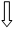 Menekülési útvonalFöldszintHátsó bejárat